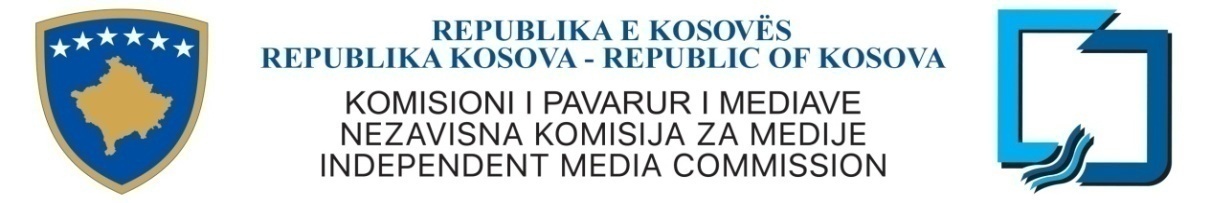 OSNOVNI PODACI ZA APLICIRANJE ZA LICENCU Nezavisna Komisija za Medije (NKM) je nezavisan organ koji na osnovu Zakona o NKM-u je nadležan za licenciranje, regulisanje i praćenje Pružaoca Audio i Audiovizuelnih Medijskih Usluga u Republici Kosovo. 2. Kvalifikacije za licencu:Podnosioci zahteva za licencu treba da dokažu spremnost da pružaju kvalitativne audiovizuelne medijske usluge i na  profesionalan način rade u skladu sa priznatim profesionalnim standardima i u skladu sa Zakonom o NKM-a kao i sa svim podzakonskim aktima osvojenim od strane NKM-a.Osim obrazaca aplikacije, pravni osnov za apliciranje za licencu NKM-a je Zakon o NKM-u (04/L-44), Uredba o Pružaocimaa Audio i Audiovizuelnih Medijskih Usluga NKM – 2017/02, Uredba o Godišnjoj Tarifi za Licencu NKM – 2017/03, kao i podzakonski aktima NKM-a koja se odnose na proces aplikacije.3. Vreme trajanja licenceLicence koje izdaje Nezavisna Komisije za Medije za Pružaoce Audiovizuelnih Medijskih Usluga su važeće 10 (deset) godina, od dana donošenja odluke od strane Komisije.Licence koje izdaje Nezavisna Komisije za Medije za Pružaoce Audio Medijskih Usluga su važeće 7 (sedam) godina, od dana donošenja odluke od strane Komisije.4. Tarifa za licencuNezavisna Komisija za Medije će aplicirati tarife na Licencu koje su određene sa Uredbom o Godišnjo Tarifi za Licencu NKM – 2017/03, na osnovu člana 26 Zakona o NKM-u.5. Termini i opšti uslovi licence Prava i obaveza Licenciranog, su važeča za sve pružaoce audio i audiovizuelnih medijskih usluga.6. Licenca: Dozvola odobrena od strane NKM-a za pružaoce medijskih usluga za obavljanje delatnosti pružanja audio i audiovizuelnih medijskih usluga. Nakon prijema licence, korisnici licence su obavezni da se pridržavaju. Zakona i svih podzakonskih akata NKM-a koja važe za pružaoce audio i audiovizuelnih medijskih usluga. Licenca NKM-a sadrži opšte uslove i termine poslovanja, kao i specifične podatke za svakog licenciraog..7.  Formular aplikacije za licencu:Svi kandidati za licencu pružaoca audio i audiovizuelnih medijskih usluga treba da dopune formular prilložen aplikaciji i dostaviti u  Kancelariji Nezavisnu Komisije za Medije na dole navedenu adresu. Sve navedene tačke u ovom formularu za apliciranje treba da se popune na jasan i detaljan način, dok, prilog dokumenata i navedene činjenice treba da su onako kako se zahteva Uredbom  o Pružaocimaa Audio i Audiovizuelnih Medijskih Usluga (KPM/2017-02), moraju biti tačne i istinite. NKM će obezbediti kontrolnu listu sa ciljem orijentisanja podnosioca zahteva za licencu tokom popunjavanja formulara   za aplikaciju.Nepotpune, nekompletirane i netačne aplikacije će se  rezultirati  odbijanjem zahteva Podnosioca zahteva za licence.Odgovori treba da su detaljni i svaki odgovor treba rasporediti na osnovu pitanja bazirajući se na broj/slovo svakog pitanja koje je predstavljen u aplikaciji. 8. Pitanja vezana za formular aplikacije za licencu NKM-a:Molimo vas, za sva pitanja vezana sa procesom apliciranja, dostavite u pisanoj formi Diviziji za Licenciranje u Kancelariji Nezavisne Komisije za Medije:sa naznakom za g-dina. Luan Latifi: luan.latifi@kpm-ks.org ili Nuredin Islami nuredin.islami@kpm-ks.org9. Dostavljanje formulara aplikacije:Na osnovu Uredbe o Godišnjoj Tarifi za Licencu NKM/2017-03, podnosioc treba da plati  administrativnu tarifu u iznosu od 100 evra za svaki zahtev za registraciju, izdavanje,izmene ili obnavljanje licence. Administrativna tarifa  treba da se plati Nezavisnoj Komisiji za Medije  tokom dostavljanje zahteva na broj žiro računa 1000-4000-7000-1635. Bez obzira na odluku NKM-a, iznos administrativne tarife neće se vratiti podnosiocu zahteva.Formular aplikacije i prateći materijali biće prihvaćeni samo na albanskom i/ili srpskom jeziku u skladu sa zakonom o Zvaničnim Jezicima na Kosovu.Popunjeni formular  treba te dostaviti u 2 kopije na dolu navedenoj adresu:Kancelarija Nezavisne Komisije za Medije  Perandori Justinian Br.124,                                                            Qyteza, Pejton,                                                            10000 Priština                                                              ili sa  email na: info@kpm-ks.org 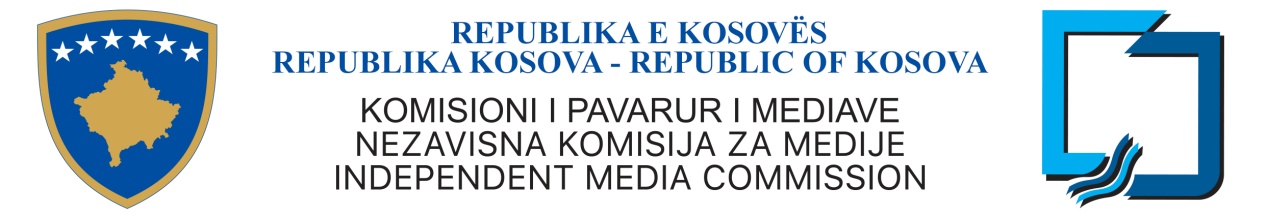 Obrazac Apliciranja za Licencu za Pružaoce Audio i Audiovizuelne Medijske UslugeZahtev za licencu NKM-a za pružaoca audio i audiovizuelne medijske usluge putem Operatora za Distribuciju, van opsega radio difuzije, može da se podnese u bilo koje vreme, u skladu sa procedurama odredjenim od strane NKM-a, u poglavlje III Uredbe NKM/2017-02. Podnosioc zahteva treba da informiše da prko kojeg distributivnog operatera planira da distribuiše adiovizuelne medijske usluge. Podaci o podnosiocu zahteva: Predloženo ime Pružaoca Medijske Usluge: Ime koje će se koristiti za identifikaciju  Pružaoca Audio i Audiovizuelne Medijske Usluge tokom rada i komunikacije sa Nezavisnom Komisijom za Medije.Glavni kontakti: Ime, adresa, broj telefona, faks, adresa elektronske pošte centralnog sedišta i glavne kontakt osobe za sva pitanja koja se tiču NKM-a, uključujući i ovu aplikaciju.2. Vrsta pružanja medijske usluge (specifiko):Odredite distributivni operator putem kojeg ćete operisati:Putem distributivnog operatera (kablovska mreža); IPTV; OTT; i Druge mreže elektronskih komunikacija koja distribuišu PAMU. 3. Upravljanje Pružaoca Audio i Audiovizuelnim medijske usluge – Informacije o organizacionoj strukturi:1. Organizacija: Sastavite organizacionu tabelu opisujući zadatke i odgovornosti svake jedinice predloženg pružaoca audio i audiovizuelnih medijskih usluga  , ako je primenljivo. .Vlasnik: Ime, adresa, adresa elektronske pošte, brojevi telefona i faksa vlasnika pružaoca audio i audiovizuelne medijske usluge. Uključite i kratak opis profesionalnih kvalifikacija ove osobe i odgovarajuće iskustvo.Direktor: Ime, adresa, adresa elektronske pošte i brojevi telefona osobe koja će biti odgovorna za sve operacije pružaoca audio i audiovizuelne medijske usluge. Uključite i kratak opis profesionalnih kvalifikacija ove osobe, kao i odgovarajuće iskustvo. (dokaz o kvalifikacijama - diploma).Glavni i odgovorni urednik: Ime, adresa, adresa elektronske pošte i brojevi telefona osobe koja će vrsiti uredničke odgovornosti programa pružaoca audio i audiovizuelne medijske usluge. Uključite i kratak opis o profesionalnoj kvalifikaciji i odgovarajuće iskustvo. (dokaz o kvalifikacijama za pitanja programa – diploma). Osoba odgovorna za pravna pitanja: Ime, adresa, adresa elektronske pošte i brojevi telefona osobe koja će biti odgovorna za pravna pitanja pružaoca audio i audiovizuelne medijske usluge. Uključite i kratak opis o profesionalnoj kvalifikaciji i odgovarajuće iskustvo. (dokaz o kvalifikacijama za pravna pitanja– diploma).Osoba odgovorna za tehnička pitanja: Ime, adresa, adresa elektronske pošte i brojevi telefona osobe koja će biti odgovorna za tehnička pitanja pružaoca audio i audiovizuelne medijske usluge. Uključite i kratak opis o profesionalnoj kvalifikaciji i odgovarajuće iskustvo. (dokaz o kvalifikacijama za tehnička pitanja– diploma).4. Informacije za ispunjavanje kvalifikacionih kriterijuma: Iznesite sledeće podatke o organizaciji koja aplicira za licencu za  audiovizuelne medijske usluge preko kabla. Termin „Vlasnik“ znači pravno lice koji poseduju opremu za emitovanje audiovizuelnog signal kao i osnovnu zgradu u kojoj je sedište pružaoca audio i audiovizuelne medijske usluge. Napišite puno pravno ime pravnog lica , adresu sedišta istog i opis delatnosti ako nisu ograničene samo na polje pružanja audio i  audiovizuelnih medijskih usluga;Priložite originalni ili nostrifikovani dokaz o registraciji vašeg biznisa u Republici Kosovo – delatnost: radio-televizija;Napišite imena i adrese članova odbora direktora, registrovanih vlasnika/kancelarija preduzeća ili akcionara, ako te informacije nisu zavedene u registru biznisa;Priložite dokaz od Poreske Uprave Kosova (ne stariji od tri [3] meseca) koji dokazuje da Podnosioc Zahteva nema nikakvih obaveza (dugovanja) prema Republici Kosovo; Priložite dokaz Osnovnog suda – Odeljenje za Ekonomska Pitanja (ne starije od tri [3] meseca) koji dokazuje da Podnosioc Zahteva nema neki sudski spor;Priložite dokaz Osnovnog Suda (ne stariji od tri [3] meseca) koji dokazuje da Podnosioc Zahteva nije krivično gonjen;Priložite izjavu da Podnosioc Zahteva ne vrši neku javnu izabranu funkciju ili da nije imenovan na neku visoku zvaničnu funkciju;Priložite pismenu izjavu da Podnosioc Zahteva nije deo viših rukovodećih/izvršnih struktura neke političke stranke.Priložite pismenu izjavu da Podnosioc Zahteva nije deo viših rukovodećih/izvršnih struktura neke zajednice ili verske organizacije.5.  Informacije o kriterjumima programa: Opšti kriterjum programa za pružaoca audio i audiovizuelne medijske usluge putem operatora distribucije je saglasnost nedeljne programske šeme, uklučujuči segmente i programske strukture, sa podzakonskim aktima NKM-a. Napišite detaljan opis karaktera vašeg programa.Priložite format i šemu predloženog programa za nedelju (1) dana, uzimajući u obzir zahtev za tu uslugu.Napišite količinu (u %) lokalno proizvodenog programa, kao i ostale programe koje su deo vaše programske šeme, ako je to moguće. 6. Informacije o Ekonomskim Kriterjumima: Navedite dokaze o finansijskoj održivosti Podnosioca Zahteva, u smislu količine zajedničkog registrovanog kapitala (dokazi moraju biti izdati od strane relevantnih bankarskih institucija); Obezbedite dokaze o ekonomskim performansama Podnosioca Zahteva u pogledu structure i izvoru finasiranja, uklučujuči i mere za likvidnost i sposobnost za upravljanje obaveza. Priložite biznis plan za tri (3) naredne godine, u tabelarnom obliku, kao i pismeni opis izvodljivosti plana, uključujući prihode i rashode za razvoj delatnosti.7. Informacije o autorskom pravu:1. 	Podnesite nacrt kopije (overene) sporazume o autorskim pravima za svaki program koj nije deo sopstvene proizvodnje, a koji planirate da bude deo vaše programske šeme. Nacrt kopije treba da se podnesu u skladu sa važečim zakonom na Kosovu, za  zaštitu autorskih prava.8. Tehničke informacije: Napišite detalje o osnovnoj tehnologiji u studiju koju koristi pružaoca audio i audiovizuelna medijska usluga. (vrstu opreme; model; godinu proizvodnje).Dokaz od Operatora Distribucije , licenciran od straneNKM-a, koji obezbeđuje prostor u njegovoj mreži putem kojeg ćete vi pružiti audio i audiovizuelna medijske  usluge.9. Licenca se neće izdati:Političkom subjektu, verskoj organizaciji, grupi ili organizaciji kojom upravlja pojedinac koji vrši izabranu funkciju ili je član izvršnog odbora nekog političkog subjekta;Pojedincu ili entitetu koji je delimično ili u potpunosti u vlasništvu ili pod upravom pojedinca koji je bio kažnjen redovnim postupkom, u skladu sa međunarodnim standardima, za krivična dela koja uključuju nasilje ili prevaru, a za koja mu nije zakonski oprošteno.Napomena za kandidate: NKM izdaje licencu svakom kandidatu koji se kvalifikuje za licencu NKM-a dostavljanjem potpune, detaljne i aplikacije koja uključuje tačne i istinite podatke, uključujući ispunjavanje svih administrativnih obaveza. Podnosioc zahteva će delovati u potpunoj saglasnosti sa Zakonom i podzakonskim aktima  važećim za proces podnosenja zahteva za Licencu, na osnovu koji se izdaje licenca NKM-a, za obavljanje delatosti kao  Pružaoc Audio i Audiovizuelne Medijske Usluge. Aplikacija koja ne sadrži podatke istaknute u ovom obrascu , zakonu o NKM-u i ostalim podzakonskim aktima povezanim sa procesom apliciranja za licencu NKM-a, će dovesti do odbijanja zahteva za izdavanje licence NKM-a.*****Ime i prezime podnosioca zahteva:                                                             Potpis:_____________________________                                                         ____________Datum apliciranja: Mesto: 